Health Fax Cover Sheet 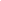 [Address][City], [State][ZIP code]To:[Recipient Name][Recipient Name][Recipient Name][Recipient Name]Fax:[Recipient Fax Number][Recipient Fax Number][Recipient Fax Number]From:[Your Name][Your Name][Your Name][Your Name]Date:[Pick the Date][Pick the Date][Pick the Date]Re:[Subject][Subject][Subject][Subject]Pages:[Number of Pages][Number of Pages][Number of Pages]Cc:[Mention Names][Mention Names][Mention Names][Mention Names]Phone:[Recipient Phone Number][Recipient Phone Number][Recipient Phone Number]◻  For Review◻  For Review◻  Urgent◻  Urgent◻  Please Comment◻  Please Comment◻  Please Comment◻  Please Reply◻  Please Recycle◻  Please RecycleComments [Your Comments here]Comments [Your Comments here]Comments [Your Comments here]Comments [Your Comments here]Comments [Your Comments here]Comments [Your Comments here]Comments [Your Comments here]Comments [Your Comments here]Comments [Your Comments here]Comments [Your Comments here]